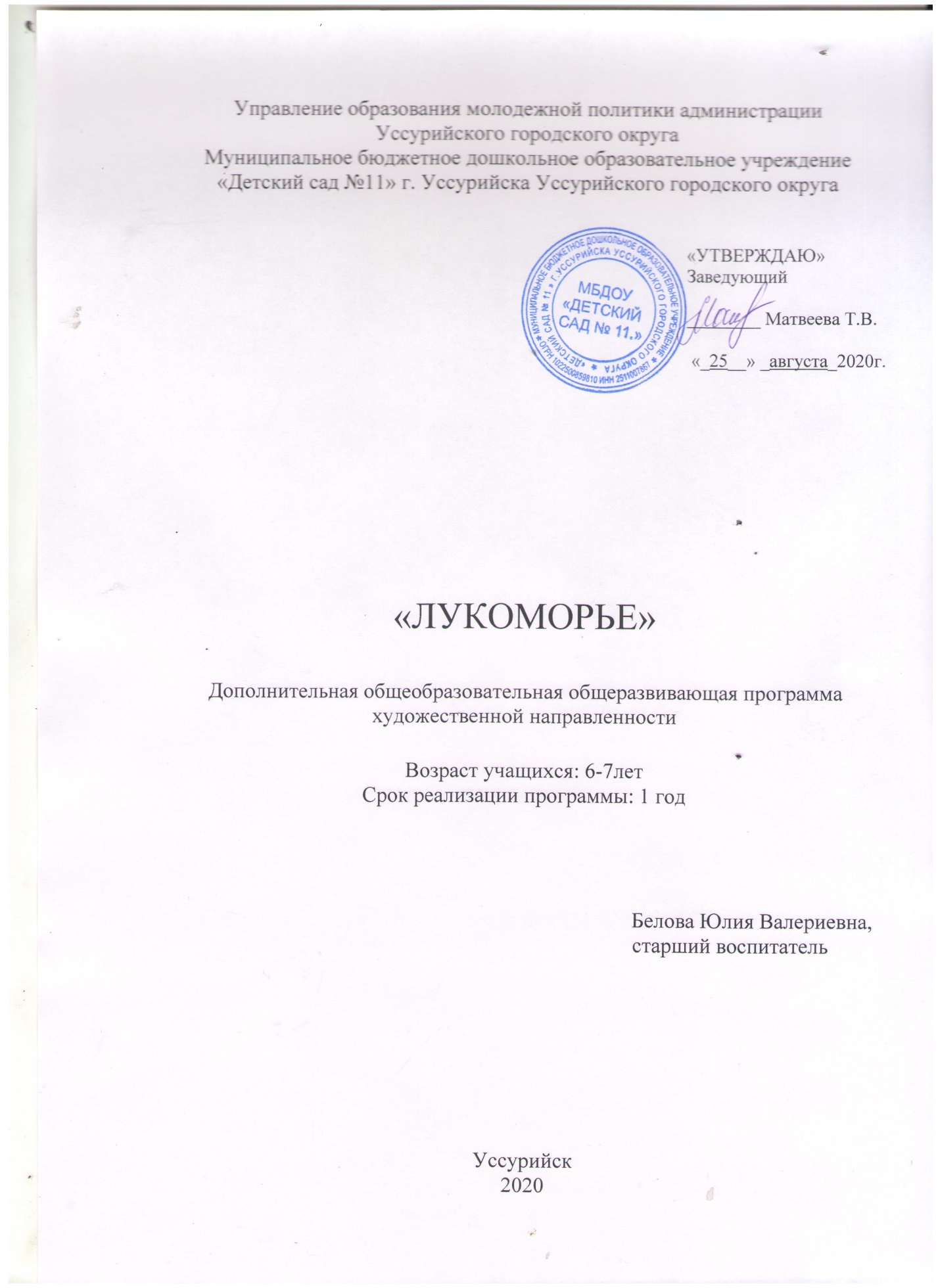 Раздел №1. ОСНОВНЫЕ ХАРАКТЕРИСТИКИ ПРОГРАММЫПояснительная запискаАктуальность программы Занятия театральной деятельностью помогают развить интересы и способности ребенка; способствуют общему развитию; проявлению любознательности, стремления к познанию нового, усвоению новой информации и новых способов действия, развитию ассоциативного мышления; настойчивости, целеустремленности проявлению общего интеллекта, эмоций при проигрывании ролей. Кроме того, занятия театральной деятельностью требуют от ребенка решительности, систематичности в работе, трудолюбия, что способствует формированию волевых черт характера. У ребенка развивается умение комбинировать образы, интуиция, смекалка и изобретательность, способность к импровизации. Занятия театральной деятельностью и частые выступления на сцене перед зрителями способствуют реализации творческих сил и духовных потребностей ребенка, раскрепощению и повышению самооценки. Чередование функций исполнителя и зрителя, которые постоянно берет на себя ребенок, помогает ему продемонстрировать товарищам свою позицию, умения, знания, фантазию.Во ФГОС от 17 октября 2013 года определено, что художественно-эстетическое развитие предполагает развитие предпосылок ценностно-смыслового восприятия и понимания произведений искусства (словесного, музыкального, изобразительного); становление эстетического отношения к окружающему миру; формирование элементарных представлений о видах искусства; восприятие музыки, художественной литературы, фольклора; стимулирование сопереживания персонажам художественных произведений; реализацию самостоятельной творческой деятельности детей (изобразительной, конструктивно-модельной, музыкальной и др.). Исходя из вышеизложенного следует развивать творчески-активную личность.Направленность программы ХудожественнаяУровень освоения БазовыйОтличительные особенности заключаются в широкой интеграции театрализованной деятельности с речевым развитием детей.Упражнения на развитие речи, дыхания и голоса совершенствуют речевой аппарат ребенка. В процессе работы над выразительностью реплик персонажей, собственных высказываний незаметно активизируется словарь ребенка, совершенствуется звуковая культура его речи, ее интонационный строй. Исполняемая роль, произносимые реплики ставят ребенка перед необходимостью ясно, четко, понятно изъясняться. Привычку к выразительной публичной речи можно воспитать в человеке только путем привлечения его с малолетства к выступлениям перед аудиторией. В этом огромную помощь может оказать театр в детском саду. Театрализованные игры всегда радуют детей и пользуются у них неизменной любовью. У него улучшается диалогическая речь, ее грамматический строй.Кроме того, занятия театральной деятельностью требуют от ребенка решительности, систематичности в работе, трудолюбия. У ребенка развивается умение комбинировать образы, развивается интуиция, смекалка и изобретательность, память, воображение, способность к импровизации, самостоятельность в принятии решений.Занятия театральной деятельностью и частые выступления на сцене перед зрителями способствуют реализации творческих сил, раскрепощению и повышению самооценки.Театр – это огромный, прекрасный и многоликий мир, в котором ребенок радуется, играя. А в игре он познает мир.Адресат программыПрограмма рассчитана для детей старшего дошкольного возраста (6-7 лет)В возрасте 6-7 лет ребенок обладает существенными возможностями для проявления себя в театральном творчестве. Происходит дальнейшее развитие высшей нервной деятельности ребенка, повышается работоспособность нервной системы, появляется способность активного мышления. Становится достаточно развитой речь, дети свободно высказывают свои суждения о содержании художественного произведения. Формируется система оценок, восприятие становится целенаправленным.Общий и художественный кругозор, наличие достаточного багажа представлений о жизненных явлениях, определенный запас впечатлений от произведений литературы, изобразительного искусства, от праздников и развлечений способствует развитию детской фантазии, творческого воображения. Всё это положительно сказывается на творческих проявлениях детей.Дополнительные занятия с детьми позволяют расширить возможности всестороннего развития детей, укрепления их физического и психического здоровья.Набор детей в кружок – свободный. Программа предусматривает индивидуальные, групповые, фронтальные формы работы с детьми. Состав групп 10-15 человек.Общее количество часов освоения программы – 36 часов. Занятия проводятся 1 раз в неделю. Цель и задачи программыЦель программы:Приобщение детей старшего дошкольного возраста к духовным и нравственным ценностям, развитие личности через театрализованную деятельность.Задачи программы:Воспитательные:Создать условия для развития творческой активности детей, участвующих в театрализованной деятельности, а также поэтапного освоения детьми различных видов творчества.Воспитывать артистические качества, способствовать раскрытию творческого потенциала;Воспитание коммуникативных способностей детейРазвивающие:Развивать память, внимание, воображение, фантазию;Формировать умение выстраивать линию поведения в роли, используя атрибуты, детали костюмов, маски;Развивать речь у детей и корректировать ее нарушения через театрализованную деятельность;Обучающие:Ознакомить детей с различными видами театров (кукольный, драматический, музыкальный, детский, театр зверей и др).Приобщить детей к театральной культуре, обогатить их театральный опыт: знания детей о театре, его истории, устройстве, театральных профессиях, костюмах, атрибутах, театральной терминологии.Обучить детей приемам манипуляции в кукольных театрах различных видов.1.3 Содержание программыУчебный план обученияСодержание учебного плана 1. Раздел: Введение в программу1.1 Тема: «Знакомство»Теория. Познакомить с особенностями театра как вида искусства, историей возникновения театра, видами театров (кукольный, детский, драматический, театр оперы и балета).Практика. Знакомство с новыми детьми. 1.2. Тема: «Мир театра»	Теория. Продолжать знакомить детей с различными видами театра (кукольный, драматический, театр оперы и балета, театр юного зрителя) Формировать устойчивый интерес к театру как виду искусства, профессиям в театре, желание участвовать в играх- драматизациях.	Практика. Ряженье в костюмы.1.3. Тема: «Язык жестов»Теория. Развивать внимание, память, образное мышление детей.Практика. Упражнения по пантомиме. 1.4. Тема: «Музыка осени»	Теория. Формирование музыкальных и творческих способностей детей в различных видах музыкальной деятельности (слушание музыки, пение, музыкально ритмических движениях). Овладение способами взаимодействия с окружающими людьми и детьми посредством восприятия музыки.	Практика. Совершенствовать плавные движения под музыку1.5 Тема: «Страна воображения»Теория: создать положительный эмоциональный настрой; учить действовать с воображаемыми предметами.Практика. Совершенствовать исполнительские умения детей в создании образа;1.6 Тема: «Музыка в сказке»Теория. Побуждать детей к выражению образов героев в движении; учить импровизировать под музыку; учить координации движения.Практика.  Формировать умение слушать музыкальные произведения, соотносить их с литературными образами для наиболее полного понимания и описания литературного героя.1.7 Тема «Репетиция»Теория. Продолжать знакомить детей с различными видами деятельности в театре.Практика. Закрепление сказки «Королевство огород»2. Раздел: «Основы кукловождения»2.1 Тема: «Мы показываем сказку»Теория. Продолжать развивать диалогическую речь; развивать воображение, внимание, память, пантомимические навыки; чувство ритма; мелкую моторику.	Практика. Самим пытаться показывать сказку «Репка»	2.2 Тема: «Мимика и жесты»	Теория. Развитие навыков невербального общения.	Практика. Упражнения на выразительность движений и мимики	2.3 Тема: «Страна воображения»	Теория. Способствовать развитию чувства правды и веры в вымысел; учить действовать на сцене согласованно.	Практика. Упражнения на развитие воображения и внимания: «Ковер-самолет», «Давайте потанцуем».	2.4 Тема: «Наше настроение»	Теория: Развивать умение понимать свое настроение и настроение других людей; формировать коммуникативные навыки расширять словарный запас в области чувств и эмоций.Практика. Этюды на выражение основных эмоций: «Чуть-чуть грустно», «Курица с цыплятами», «Гусь».	2.5 Тема: «Играем в театр»	Теория: Совершенствовать умение передавать настроение персонажей, ситуаций, используя средства выразительности.	Практика. Игровое занятие, построенное на театрализованных играх, способствующих развитию памяти, внимания, воображения. «Изобрази жестом», «Глухая бабушка», «Ласка», «Вкусная конфета», «Тише».	3. Раздел: «Основы кукольного театра»	3.1 Тема: «Сказка зимнего леса»	Теория. Развитие интересов детей, любознательности и познавательной мотивации.Практика. Дидактические игры «Правила безопасного поведения в лесу», «Экологическая тропа"	3.2 Тема: «Зимовье зверей»	Теория. Развивать личность ребёнка, прививая устойчивый интерес к музыкально-театральной деятельности; совершенствовать артистические навыки детей в плане переживания и воплощения в образ; побуждать их к созданию новых образов; продолжать знакомить детей с культурой и бытом русского народа, формировать опыт социальных навыков поведения.	Практика. Игровые упражнения, передающие образы героев сказки /зайчики, лисички, медведи, подружки/. Выбор костюмов к сказке3.3 Тема: «Музыкальная карусель»	Теория. Заинтересовать детей музыкой, способствовать расширению кругозора, умению работать в группах. 	Практика. Музыкально-ритмические композиции «Веселые путешественники», «Разноцветная игра».	3.4 Тема: «Рукавичка»	Теория. Вызвать эмоциональный отклик у детей и желание участвовать в показе кукольного театра по мотивам сказки «Рукавичка», создать благоприятную атмосферу для раскрытия индивидуальных творческих способностей детей.	Практика. Дидактические игры «Кто в домике живет», «Кто что ест», «Кто как кричит».3.5 Тема: «Лесная сказка»	Теория. Развитие речи детей в выразительном исполнении произведения.	Практика. Выступление на уровне детского сада.	4. Раздел: Основы актерского мастерства	4.1 Тема: «Музыкальное путешествие»	Теория: Приобщение детей к здоровому образу жизни через музыкальную деятельность.Практика. Музыкально-ритмические композиции «Веселые путешественники», «Разноцветная игра».	4.2 Тема: «Веселые этюды»	Теория. Побуждать детей к выражению образов героев в движении; учить импровизировать под музыку; учить координации движения.	Практика. Пантомимические этюды /Озорной щенок, щенок ищет и т.д./ Игра «Ай, дили, дили.» Разминка для голоса «И-го-го!» Игра – оркестр «Музыка для лошадки».	4.3 Тема: «Добрые слова»	Теория. Побуждать к активному восприятию стихотворения; исполнять музыкальную композицию, передавая образ доброты и дружбы.	Практика. Чтение стихотворения «Добрые слова».  Игра «Назови вежливое слово».  Музыкально-ритмическая композиция «Если добрый ты».«Волшебная дверь».	4.4 Тема: «Лесные жители»	Теория. Учить вспоминать знакомую сказку, отвечать на вопросы по ее сюжету; характеризовать героев; вместе с педагогом пересказывать сказку, показывая характер героя при помощи интонации.Практика. Игровые упражнения, передающие образы героев сказки /зайчики, лисички, медведи, подружки/. Выбор костюмов к сказке	4.5 Тема: «Музыка в сказке»	Теория. Побуждать детей к выражению образов героев в движении; учить импровизировать под музыку; учить координации движения.	Практика. Разучивание музыкальных номеров /хоровод подружек, песня Машеньки, общий танец/.	4.6 Тема: «Три медведя»	Теория. Учить эмоционально и выразительно выступать перед зрителями, развивать творческие способности.	Практика. Подготовка и драматизация сказки «Три медведя».	4.7 Тема: «Был у зайца огород»	Теория. Развивать пантомимические навыки. Продолжать формировать чувство ритма.Практика. Игра “Нарисуй и скажи”; пальчиковая гимнастика “Здравствуйте!”; Игра пантомима “Был у зайца огород”	4.8 Тема: «Наступили холода»	Теория. Дать представление о «холодном» настроении в музыке и эмоционально на него отзываться; упражнять в звукоподражании; учить выразительной артикуляции.	Практика. Имитационные этюды /Метель, ласка и т.д./, игра – имитация «Догадайся, о ком я говорю».	5 Раздел: «Основы драматизации»	5.1 Тема: «Мой щенок»	Теория. Учить детей взаимодействовать друг с другом в произношении диалогов; упражнять в звукоподражании.	Практика. Упражнения в интонирование диалогов. Пантомимическая игра «Угадай, кого встретил щенок?»	5.2 Тема: «Кто сказал: «Мяу»?»	Теория. Создать положительный эмоциональный настрой перед выступлением.Практика. Подготовка к драматизации.  Драматизация сказки «Кто сказал «мяу»5.3 Тема: «Домашние любимцы»Теория. Дать представление о жизни домашних животных; учить воплощаться в роли и ролевому поведению; использовать звукоподражание.Практика. Пантомимическая игра «Угадай, кого покажу».5.4 Тема: «Весенний дождь»Теория. Порадовать детей, развивать эмоциональную отзывчивость на музыку, учить ролевому воплощению, побуждать к двигательной активности.Практика.  Игра «Дождливо - солнечно». Этюд – игра «Цветы на полянке». Танец – игра «Цветочный вальс».5.5 Тема: «Выйдем мы в лесок»Теория. Развивать воображение детей, учить высказываться, учить выразительно двигаться под музыку.Практика. Игра-конкурс «Попросись под грибок». Игра «Узнай, кто попросился под грибок»5.6 Тема: «Пойми меня»Теория. Учить передавать характерные движения и мимику героев сказки, побуждать к двигательной активности.Практика. Игра-имитация «Пойми меня». Разучивание музыкально-ритмических композиций к сказке. Заключительная пляска.5.7 Тема: «По следам сказок»Теория. Создать радостное настроение, подвести итог занятий кружка. Учить вспоминать знакомые сказки, разыгрывать их, предварительно наряжаясь в костюмы.Практика. Итоговое открытое занятие для родителей.1.4 Планируемые результатыЛичностные результаты:Обучающийся будет уметь общаться со сверстниками и взрослыми в разных ситуациях; Быть эмоционально раскрепощенным, чувствовать себя комфортно в любых жизненных ситуациях;Быть доброжелательными и контактными.Метапредметные результаты:Обучающийся будет знать, как слушать собеседника и вести диалог, признавать различные точки зрения и право каждого иметь и излагать своё мнение и аргументировать свою точку зрения и оценку событий.Обучающийся приобретёт умения планировать свои действия в соответствии с поставленной задачей, условиями её реализации.Предметные результаты:Обучающийся будет знать, как, на сцене выполнять свободно и естественно простейшие физические действия;Произвольно напрягать и расслаблять отдельные группы мышц;Обучающийся будет уметь:Ориентироваться в пространстве, равномерно размещаться на сценической площадке; Двигаться в заданном ритме;Сочинять небольшой рассказ на заданную тему;Менять по заданию педагога высоту и силу звучания голоса;Произносить скороговорки и стихотворный текст в движении;Прочитать наизусть стихотворный текст, правильно произнося слова и расставляя логические ударения;Обучающийся будет владеть элементарной терминологией театрального искусства;Владеть навыками согласованных действий в группе;Иметь развитую фантазию и воображение;Владеть навыками культурной речи.РАЗДЕЛ № 2. ОРГАНИЗАЦИОННО-ПЕДАГОГИЧЕСКИЕ УСЛОВИЯ2.1 Условия реализации программы1. Материально-техническое обеспечение:В группах детского сада организованы уголки для театрализованных представлений, спектаклей. В них отводится место для режиссёрских игр с пальчиковым, настольным, стендовым театром, театром шариков и кубиков, костюмов, на рукавичках. В уголке располагаются:- различные виды театров: бибабо, настольный, марионеточный, театр на фланелеграфе и др.	В костюмерной находятся:- реквизит для разыгрывания сценок и спектаклей: набор кукол, ширмы для кукольного театра, костюмы, элементы костюмов, маски;- атрибуты для различных игровых позиций: театральный реквизит, грим, декорации, сценарии, книги, образцы музыкальных произведений. 	В музыкальном зале:Ноутбук, колонки, музыкальный центр, проектор, музыкальные инструменты.2. Учебно-методическое и информационное обеспечение:Интернет-ресурсы:NSPORTALПортал МаамПортал МультиурокДидактическое обеспечение реализации программы: схемы, плакаты, дидактические игры, репертуарные сборники, видео-, аудиофонд, картотеки артикуляционных, дыхательных, речевых, театральных игр и упражнений1.Григорьева Т.С. Программа «Маленький актёр» для детей 5-7 лет. - М., Сфера, 2012.2.ГончароваО.В. Театральная палитра. Программа художественно-эстетического воспитания. - М., Сфера, 2010.3.Гавришева Л.Б. Музыка, игра – театр!- С.-П., «Детство-Пресс», 20044.Гавришева Л.Б., Нищева Н.В. Логопедические распевки - СПб, Детство-Пресс, 20095.Зацепина М.Б. Развитие ребёнка в театрализованной деятельности. - М., Сфера,20106.Каплунова И., Новоскольцева И. Праздник каждый день. - Санкт-Петербург, 20087. Короткова Л.Д. Сказкотерапия для дошкольников и младшего школьного возраста. - М., ЦГЛ, 20038. Маханева М.Д. Занятия по театрализованной деятельности в детском саду. – М., сфера, 20109. Мигунова Е.В. Театральная педагогика в детском саду. - М., Сфера, 200910. Насауленко С.Г. Музыкальные игры и новые песни -Колокольчик №38-200711. Пименов В.А. Театр на ладошках.- ВГУ, 199812. Погребинская М.М. Музыкальные скороговорки/ СПб, «Композитор», 200713. Чурилова Э.Г. Методика и организация театрализованной деятельности дошкольников и младших школьников. М., Владос, 2001Нормативно-правовая база.1.	Федеральный Закон «Об образовании в Российской Федерации» № 273-ФЗ от 29.12.2012.2.	Постановление Правительства РФ от 28 октября 2013 г. № 966 «О лицензировании образовательной деятельности».3.	Приказ Министерства просвещения РФ от 9 ноября 2018 г. № 196 «Об утверждении Порядка организации и осуществления образовательной деятельности по дополнительным общеобразовательным программам».4.	Методические рекомендации по проектированию дополнительных общеобразовательных программ, направленных письмом Минобрнауки России от 18.11.2015 № 09-3242.5.	СП 2.4.3648-20 «Санитрано-эпидемиологические требования к организациям воспитания и обучения, отдыха и оздоровления детей и молодёжи».6.	Приказ Минобрнауки России от 09.01.2014 № 2 «Об утверждении Порядка применения организациями, осуществляющими образовательную деятельность, электронного обучения, дистанционных образовательных технологий при реализации образовательных программ».2.2 Оценочные материалы и формы аттестацииФормой подведения промежуточных и заключительных итогов реализации программы являются выступления детей на праздниках и досугах внутри ДОУ и участие детей в ежегодных муниципальных конкурсах «Страна чудес», «Театральные подмостки», «С любовью к слову».Акцент в организации театрализованной деятельности с дошкольниками делается не на результат, в виде внешней демонстрации театрализованного действия, а на организацию коллективной творческой деятельности в процессе создания спектакля.	В плане индивидуализации образования и оптимизации работы с группой маленьких артистов предусмотрен мониторинг уровня развития театральных способностей детей. По итогам педагогического наблюдения и результатов аттестационных занятий педагогом заполняется «Индивидуальная карта личностного роста воспитанника», предусматривающая анализ определенных показателей развития каждого ребенка, которая выражается в словесной (опосредованной) форме: показатель не сформирован; показатель находится в стадии становления; показатель сформирован не полностью; показатель сформирован.	В ходе проведения педагогического мониторинга достижения и успехи ребенка не сравниваются с показателями других детей, отслеживается и анализируется только личностный рост каждого воспитанника, выявляются проблемные места, производится педагогическая корректировка индивидуального маршрута.2.3 Методические материалы- Наборы дидактических игр «Волшебный веер», «Увлекательный ритм», игры на развитие двигательно-игрового творчества «Зоопарк», «Кто как идет», наборы пособий на развитие эмоций «Пиктограммы», «Азбука эмоций», «Настроение», «Пазлы-цепочка», «Кто лишний», игры на развитие воображения – «Придумай новую сказку».•	Папки «Детям о театре», «Театральные профессии», «Виды театра»;•	Картотеки: «Упражнения и этюды», «Игры на превращения», «Игры на действия с воображаемыми предметами или на память физических действий», «Ритмопластика», «Игры на развитие двигательных способностей»;•	Картотеки игр и упражнений на речевое дыхание, артикуляционная гимнастика, зарядка для шеи и челюсти, игры и упражнения на расширение диапазона голоса, творческие игры со словами;•	Альбомы с иллюстрациями и картинками к сказкам привлекают внимание детей;•	В совместной работе с родителями появились разные виды театра: пальчиковый, настольный, теневой театр, театр «Щелкающей головки», театр «Забавная перчатка»; •	Материалы и лекала для самостоятельного изготовления детьми атрибутов и элементов костюмов к спектаклям.2.4 Календарный учебный график2.5 Календарный план воспитательной работы1. Праздник осени- октябрь, 1 час2. День Матери- ноябрь, 1 час3. Новый год- декабрь, 1час. 30 мин4. 23 февраля- февраль, 1 час5. 8 марта- март, 1 час6. 9 мая- май, 1 час7. Выпускной- май, 2 часаСПИСОК ЛИТЕРАТУРЫАртемова, Л.В. Театрализованные игры дошкольников. М.: Просвещение, 2005. Бочкарева, Л.П. Театрально-игровая деятельность дошкольников. Методическое пособие для специалистов по дошкольному образованию. Ульяновск, ИПКПРО, 2010. Ветлугина, Н.А. Художественное творчество и ребенок. М.: Просвещение, 2008.Гурович, Л.М. Понимание образа литературного героя детьми старшего дошкольного возраста (6-7 лет), - М.: Просвещение., 2013. Гриценко, З.А. Ты детям сказку расскажи. М.: Линка-Пресс, 2009. Жуковская, Р.И. Творческие ролевые игры в детском саду. М., 2005.Казакова, Т.Т. Развитие творчества у дошкольников. М.: Просвещение, 2011. - 192 с.Караманенко, Т.Н., Караманенко, Ю.Г. Кукольный театр - дошкольникам.  М.: Просвещение, 2005. Кофман, Н.С. Приобщение дошкольников к театрально-игровой деятельности. Художественное творчество в детском саду: Пособие для воспитателей и музыкальных руководителей / под ред. Н.А. Ветлугиной. М.: Просвещение, 2013. Маханева, М.Д. Театрализованные занятия в детском саду: Пособие для работников дошкольных учреждений. М.: ТЦ Сфера, 2011Селиванова, Л.Т. Кукольный театр в детском саду // Дошкольное воспитание. 2011Томчикова, С.Н. У истоков театра: Программа творческого развития детей шестого года жизни в театрализованной деятельности. Магнитогорск: МаГУ, 2012. - 69 с.№Наименование разделов и темОбщее количество часовВ том числеВ том числеФорма контроля/
промежуточной
аттестации №Наименование разделов и темОбщее количество часовВ том числеВ том числеФорма контроля/
промежуточной
аттестации №Наименование разделов и темОбщее количество часовТеорияПрактикаФорма контроля/
промежуточной
аттестации 1.«Театральная азбука» 73,53,51.1«Знакомство» 10,50,5 Игра: «Знакомство»1.2«Мир театра»10,50,5 Беседа о театрализованной игре.1.3«Язык жестов»10,50,5 Дидактическая игра «Крокодильчик»1.4«Музыка осени»10,50,5 Игра – импровизация 1.5«Страна воображения»10,50,5 Упражнения на развитие воображения и внимания1.6«Музыка в сказке»10,50,5 Общий танец1.7«Репетиция»10,50,5 Репетиция осеннего праздника «Королевство огород»2. «Основы кукловождения»8442.1«Мы показываем сказку»10,50,5 Придумывание новые развития сюжета, ввести новых героев всказку2.2«Мимика и жесты»211 Мимические этюды у зеркала.2.3«Страна воображения»211 Развивать творческие способности.2.4«Наше настроение»211 Этюды на выражение основных эмоций.2.5«Играем в театр»10,50,5 Занятие, построенное на театрализованных играх, способствующихразвитию памяти, внимания, воображения.3.«Основы кукольного театра»52,52,53.1«Сказка зимнего леса»10,50,5 Репетиция Новогоднего утренника3.2«Зимовье зверей»10,50,5 Умение придумать новое развитие сюжета, ввести новых героев в сказку3.3«Музыкальная карусель»10,50,5 Знание	5-6артикуляционных и дыхательных упражнений3.4«Рукавичка»10,50,5 Умение придумать новое развитие сюжета, ввести новых героев в сказку3.5«Лесная сказка»10,50,5Выступление на уровне д/с4.«Основы актерского мастерства»8444.1«Музыкальное путешествие»10,50,5 Умение изобразить основныеэмоциональные состояния4.2«Веселые этюды»10,50,5 Умение изобразить основныеэмоциональные состояния4.3«Добрые слова»10,50,5 Умение произносить фразу с разными интонациями4.4«Лесные жители»10,50,5 Умение действовать согласованно,работать	на общий результат4.5«Музыка в сказке»10,50,5«Выразительное движение». Игровые упражнения.4.6«Три медведя»10,50,5 Умение придумать новое развитие сюжета,	ввести новых героев в сказку4.7«Был у зайца огород»10,50,5 Умение придумать новое развитие сюжета, ввести новых героев в сказку4.8«Наступили холода»10,50,5«Выразительное движение». Игровые упражнения.5.«Основы драматизации»83,54,55.1«Мой щенок» 10,50,5Умение произносить фразу с разными интонациями5.2«Кто сказал «Мяу»?»10,50,5«Выразительное движение». Игровые упражнения.5.3«Домашние любимцы»10,50,5«Выразительное движение». Игровые упражнения.5.4«Весенний дождь»10,50,5Умение изобразить основныеэмоциональные состояния 5.5«Выйдем мы в лесок»10,50,55.6«Пойми меня»10,50,5«Выразительное движение».5.7«По следам сказок»20,51,5Итоговое открытое занятие для родителейИТОГО:3617,518,5Этапы образовательного процессаЭтапы образовательного процесса1 годПродолжительность учебного года, неделяПродолжительность учебного года, неделя36Количество учебных днейКоличество учебных дней108Продолжительность учебных периодов1 полугодие01.09.2020- 31.12.2020Продолжительность учебных периодов2 полугодие12.01.2021- 31.05.2021Возраст детей, летВозраст детей, лет6-7 летПродолжительность занятия, часПродолжительность занятия, час1Режим занятияРежим занятия1раз /недГодовая учебная нагрузка, часГодовая учебная нагрузка, час36